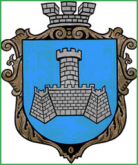 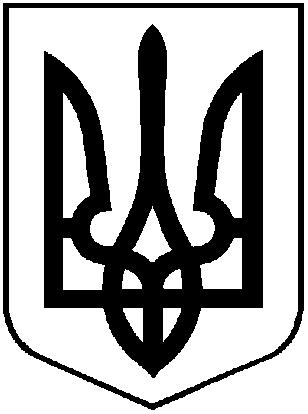 УКРАЇНАХМІЛЬНИЦЬКА МІСЬКА РАДАВІННИЦЬКОЇ ОБЛАСТІВиконавчий комітетР І Ш Е Н Н Явід “____” _________  2021 р.                                                                  №___Про погодження інформаційних і технологічних карток адміністративних послуг, що надаються через Центр надання адміністративних послуг у м. ХмільникуКеруючись ст. 27-381, 52, 59 Закону України «Про місцеве самоврядування в Україні», Законом України «Про адміністративні послуги», рішенням 80 сесії Хмільницької міської ради  7 скликання від 31 серпня 2020 року №2737 «Про затвердження у новій редакції переліку адміністративних послуг, що надаються через Центр надання адміністративних послугу м. Хмільнику»,  виконавчий комітет міської радиВИРІШИВ:1. Погодити інформаційні та технологічні картки адміністративних послуг, що надаються через Центр надання адміністративних послугу м. Хмільнику, суб’єктами надання яких є:1) Центрально-західне міжрегіональне управління Міністерства юстиції (м. Хмельницький) (додаються).2) Управління Державної міграційної служби України у Вінницькій області (додаються).3) Головне управління Держгеокадастру у Вінницькій області (додаються).2.Начальнику відділу із забезпечення діяльності ЦНАПу у м. Хмільнику (Мельник Л.Ф.) розмістити інформаційні та технологічні картки адміністративних послуг, зазначених у пункті 1 цього рішення, на офіційному веб-сайті  Хмільницької міської ради та у місцях здійснення прийому суб’єктів звернень.3.Контроль за виконанням цього рішення покласти на керуючого справами виконкому міської ради Маташа С.П.Міський голова                                                    М.В. Юрчишин